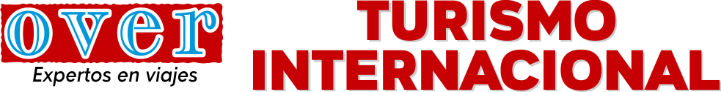 ORLANDO + MIAMI7 Noches 8 Días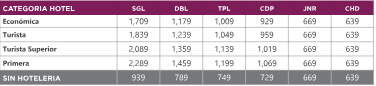 PROGRAMA INCLUYE:-Traslado de llegada del aeropuerto de Miami + 1 noche de Hotel en Miami- Traslado en autobús de Miami a Orlando +4 noches de hotel el Orlando-Traslado raund trip para compra -Traslado round trip + admision a magic kingdom-Traslado round trip + admision a epcot-Traslado round trip + admision a disney hollywood studios-Traslado round trip + admision a disney animal kingdom-Traslado en autobus a Miami + 2 noches de hotel en Miami-Dia libre para actividades personales-Traslado de salida aeropuerto en MiamiNo incluye:Tiquete aereo internacional2% fee bancarioGastos no especificados